TCBC Worship Guide	Sunday, June 28, 2020, 8:00 amWelcome – Pastor BarrCall to Worship – Psalm 89:1 – I will sing of the mercies of the LORD forever; with my mouth will I make known Your faithfulness to all generations.We give glory to God for His faithful love to us:# 44 – “To God Be the Glory” (3 vs.)Scripture Reading – Romans 6:12–23Prayer – Pastor ParkinSara Treffer – “God Sees the Heart”We humbly submit ourselves to the Word of God:Psalm 19 – “Heaven’s Shout God’s Matchless Glory” (tune: # 481, vs. 3-5)We rejoice in the assurance found in our refuge, Jesus Christ:“I Run to Christ” (3 vs.)Message – Pastor Barr We respond by committing to a life of worship:# 390 – “I Surrender All” (4 vs.)Prayer – Allan Brace# 180 – “I Will Sing of the Mercies of the Lord”	SS lesson: Pastor Parkin – Sin has terrible results	Dismissal – Pastor Parkin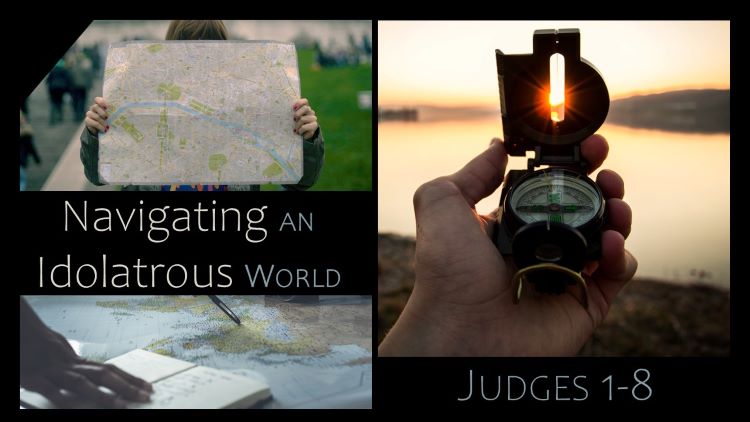 The Idol TrapJudges 2:6-23The Cycles of Sin: When people choose to sin, they will not be able to control the consequences for that sin. 6, 11-23



The Motivations for Worship: One generation worshipped because they knew God, the next did not. 7-10
Every person, from every generation, must choose to worship God.